Рабочая программа по балкарскому языку 7 класс ФГОСПояснительная записка.Программа по балкарскому языку для 7 класса составлена на основе Фундаментального ядра содержания общего образования и требования к результатам основного общего образования, представленных в Федеральном государственном образовательном стандарте общего образования второго поколения, ООПСОО КШИ №2             Учебный год состоит из 35 учебных недель. Курс рассчитан на 52 часа годовых. Из расчета на 1,5 по 5 дневной рабочей неделе.Рабочая программа 7 класса составлена на основе республиканской целевой программы «Модернизация учебной книги на национальных языках на 2007-2011 годы созданной министерством образования Кабардино- Балкарской республики «Малкъар тилден программала 5-9- чу, 11-чи класслагьа» : Нальчик, «Книга» 2011г.В связи с сокращением одного часа в учебно-базисном плане 2011-2017 учебный год, идет сокращение программы на 1 час.Составители программы:Доктор филологических наук, профессор Гузиев Ж.М.;Доктор филологических наук, профессор Катанчиев М.Б.;Доктор филологических наук, профессор Мусукаева Б.Х.;Кандидат филологических наук, доцент Созаев Б.Т.;Доцент Борчаев А.И.;Учителя Кучмезова Р.И., Конакова Л.А.Автор учебника 7 класс по балкарскому языку Созаев Б.Т., Созаев А.Б., Нальчик «Эльбрус - 2012». Рабочая программа соответствует учебнику 7 класс.Цель изучения балкарского языка в школе: - расширение кругозора обучающихся;- воспитание духовно- богатой, нравственно- ориентированной личности на традициях и обычаях балкарского народа.овладение системой знаний, языковыми и речевыми умениями и навыками;развитие интеллектуальных и творческих способностей обучающихс: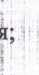 - совершенствование коммуникативных способностей, через предмет.Срок реализации учебной программы 1 год.Выпускник научится:владеть навыками работы с учебной книгой, словарями и другими информационными источниками;владеть навыками различных видов чтения (изучающим, ознакомительным, просмотровым) и информационной переработки прочитанного материала;владеть базовыми понятиями лингвистики, основных единиц и грамматических категорий родного языка;анализировать текст с точки зрения его цели, основной мысли, основной и дополнительной информации, принадлежности к функционально-смысловому типу речи и функциональной разновидности языка;использовать знания алфавита при поиске информации;различать значимые и незначимые единицы языка;проводить фонетический и орфоэпический анализ слова;членить слова на слоги и правильно их переносить;производить морфемный и словообразовательный разборы изученных частей речи;составлять словообразовательную цепочку;образовывать новые слова при помощи характерных для изученных частей речи морфем;правильно произносить употребительные слова изученных частей речи;опознавать самостоятельные части речи и их формы, а также служебные части речи и междометья;проводить морфологический анализ слова;опознавать основные единицы синтаксиса (словосочетание, предложение, текст);находить грамматическую основу предложения;распознавать главные и второстепенные члены предложения;опираться на грамматико-интонационный анализ при объяснении расстановки знаков препинания в предложении.Выпускник получит возможность научиться:опознавать различные выразительные средства языка;оценивать собственную и чужую речь с точки зрения точного, умственного и выразительного словоупотребления;писать конспект, реферат, доклад;самостоятельно определять цели своего обучения, ставить и формулировать для себя новые задачи в учебе и познавательной деятельности, развивать мотивы и интересы своей познавательной деятельности;расширить и систематизировать научные знания о родном языке; осознание взаимосвязи его уровней и единиц.самостоятельно планировать пути достижения целей, в том числе альтернативные, осознанно выбирать наиболее эффективные способы их решения.Содержание тем учебного курса по балкарскому языку 7 класс ФГОССодержание тем учебного курса Повторение изученного в 6-ом классе (5 часов) Самостоятельные части речи. Их смысловые и грамматические особенности. Морфологические категории имени существительного. Имя прилагательное и наречие. Их отличительные признаки. Местоимение. Группы местоимений. Склонение местоимений. Глагол (30 часов) Личные формы глаголаУпотребление личных и безличных глаголов в предложении. Морфологические категории глагола. Категории лица и числа. Категории глагола быть или не быть. Их образование. Вопросительная форма глагола его образование. Залоги глагола. Их виды. Предложения со сказуемым с залогом с нулевым окончанием. Переходные и непереходные глаголы. Наклонения глагола. Их образование и правописание. Категория времени. Формы времени глагола. Их образование и правописание.Безличные глаголы Неопределённая форма глагола, (инфинитив). Его образование, употребление в предложении. Обороты, образуемые неопределённой формой глагола. Знаки препинания в таких предложениях. Причастие. Вопрос о причастии в системе частей речи. Причастие, его грамматические признаки. Признаки глагола и прилагательного в причастии. Причастия настоящего и прошедшего времени. Действительные и страдательные причастия.. Полные и краткие формы страдательных причастий. Наблюдение за особенностями употребления причастий в текстах. Правильное употребление причастий в речи. Деепричастие. Образование деепричастий. Первая и вторая форма деепричастий. Деепричастный оборот. Знаки препинания в предложении с деепричастным оборотом. Правописание деепричастий. Отглагольное существительное. Его роль в предложении, русского народа Служебные части речи Послелоги (2 часа)	1. Служебныечасти речи. Послелоги. Роль падежных окончаний и послелогов в предложении. Основные виды послелогов по способу образования и роли в предложении. Употребление послелогов в роли имён. Их правописание.2. Уметь отличать послелогов в предложении от послелогов имен. Связь фонетики с графикой и орфографией. Основные выразительные средства фонетики. Понимание и оценка звукописи как одного из выразительных средств русского языка. Словесное ударение как одно из средств создания ритма стихотворного текста. Понятие об орфоэпической норме Союзы (3 часа)Союзы (3 часа)Союзы. Их морфологические признаки и синтаксическая роль. Простые и сложные союзы. Сочинительные союзы и подчинительные союзы. Их роль в предложении. Правописание союзов. 2. Уметь находить в предложении союзов и уметь их правильно употреблять. Уметь отличать союз бла от послелога блаЧастицы (2 часа)Частицы (4 часа) 1 Частицы. Их разновидности по способу образования. Слова, относящиеся к частицам и аффиксам. Группы частиц по смыслу, их правописание. 2. Уметь находить частицы в предложении, определять их роль, уметь правильно употреблять в речи.Междометие (2 часа) 1 Междометие. Их правописание. Знаки препинания в предложениях с местоимениями. 2.Уметь правильно читать предложения с междометиями. Уметь ставить знаки препинания в предложениях с междометиями. Повторение изученного в течение года (2 часа) Самостоятельные и служебные части речи. Уметь отличать их друг от друга. Глагол. Его морфологические признаки. Безличные глаголы. Их роль в предложении.Виды и формы организации работы по предмету:организация по овладению учащимися прочными и осознанными знаниямипрактическая направленностьусвоение теоретических сведенийформирование навыков грамотного письмасловарно-лексическая работазакрепление орфографических и пунктуационных навыковсовершенствование каллиграфического письмаконтроль за усвоением знанийанализ ошибокразвитие логического мышленияразвитие речиобогащение словарного запаса и грамматического строя учащихся  Календарно-тематическое планирование№п/пНазвание темы (разделов)Кол-вочасовДата проведенияДата проведенияДомашнее задание№п/пНазвание темы (разделов)Кол-вочасовПланФактДомашнее задание1234561.Кириш Малкъар тил тюрк тиллени бириди.1с.3б.окъургъа,сюзерге2.6-чы классда окъулгъанны къайтарыу. Тилни энчи кесеклери. Этим.1с.П.1,4-14б.13-чю иш3.Сынау жаздырма. «Тейри къылыч».1с.Жорукъланы къайтар4.Халатла бла иш. Этим. Этимни магъанасы.1с.П.2,16-19б.,41-чи иш5.Этимлени къуралыулары. Этимни магъанасы.1с.П.2-3,17-21б.,50-чи иш6.Келденжазма.«Мени сюйген устазым».1с.Жорукъланы кхайтарыргъа7.Болушлукъчу этимле. Фразеологизмле бла къош этимле.1с.П.4-5,22-25б.,58-чи иш8.Этимни иели формалары Этимни бети эм санлары.1с.П.6-8.26-33б.,74-чю иш9.Этим хапарчыланы жазылыулары. Этимни угъайлаучу формалары.1с.П.9-10.34-36б.,79-чу иш10.Эсденжазма. «Ажир»1с.Жорукъланы къайтар11.Этимни къарыулаучу эм къарыуламаучу формалары, тюз жазылыулары.1с.П.11-12.37-38б.,82-чи иш12.Этимни соруучу формасы. Этимни айырмалары. Баш эм араш айырмала.1с.П.13-15.39-41б.,85-чи иш13.Зорлаучу, къысыучу, къайтыучу айырма.1с.П.16-17. 45-46б.101-чи иш14.Этимни айырма формаларыны жазылыулары.Кёчюучю эм кёчмеучю этимле.1с.П.18-19.48-49б. 111-чи иш15.Промеж. аттестация. Къайтарыу.Сынау жаздырма.1с.Жорукъланы къайтар16.Этимлени турушлары. Туура туруш.1с.П.20-21.52-53б.119 и17.Буйрукъчу туруш. Шарт эм ыразычы туруш.1с.П.22-24.55-59б.126-чы иш18.Этимни заманлары.Этимни бусагъат эм озгъан заманлары. 1с.П.25-26.64-67б.145-чи иш19.Эсденжазма. «Ажир бла бёрю»1с.къайтарыу20.Этимни узакъ озгъан заманы. Этимни боллукъ заманы.1с.П.27-29.70-74б.158-чи иш21.Этимни заман формаларьшы жазылыулары. Этимни морфология жаны бла тинтиу.1с.П.30-31.78-80б.171-чи иш22.Сынау жаздырма «Къочхарла» (84 бет)1с.Жорукъланы къайтарыргъа23.Иели этимлени къайтарыу Этимни иесиз формалары1с.П.32.81-85б.175-чи ишни толтурургъа24.Этимни белгисиз формасыны (инфинитивни) магъанасы1с.П.33.86-87б.,179 иш25.Этимни белгисиз формасыны айтымда жюрютюлюую.1с.П.34.87-88б.,183 иш26.Этимсыфат. Этимсыфатны магъанасы. Этимсыфатны бусагъат заманы.1с.П.35-36.89-92б.,189 –чу ишни толтурургъа27.Этимсыфат.Этимсыфатны боллукъ,келлик заманлары.1с.П.37-38.93-95б.,201-чи иш,этимсыф.табар28.Этимсыфатны озгъан заманы аны тюз жызылыуу.1с.П.40.97-98б.,205-чи иш,жалгъаула къош.29.Кёлденжазма.Гуртуланы Э. «Ёр жол» Мухамматны жигитлиги1Жорукъланы къайтарыргъа30.Этимсыфатны атны магьанасында жюрютюлюую. Этимсыфат эм этимсыфат айланчлы айтымлада тыйгъыч белгиле1с.П.41-42.98-101б.,212-чи иш,тыйгъыч белгилени салыргъа31.Этимча.Этимчаны магьанасы эм къуралыулары.1с.П.43-45.104-107б.,220-чы иш32.Этимча айланч.Этимча эм этимча айланчлы тыйгъыч белгиле1с.П.46-47.108-113.,230-чу иш,этимчаны тюр33.Эсденжазма «Къарт бёрю»1с.Жорукъланы къайтар34.Этимчаланы жазьшыулары. Этимчаны морфология жаны бла тинтиу.1с.П.48-49.114-117б.237-чи иш35.Промеж.аттестация. Къайтарыу.Сынау жаздырма.1с.къайтарыу36.Этим ат. Этим атны ангылатыу.Этим атны ангылатыу эм жазылыулары1с.П.50.119-120б.,239 и37.Тилни болушлукъчу кесеклери. Сонгураланы магьаналары. Сонгурала бла болушла.1с.П.52-53.122-125б.,247-чи ишни толтурургъа38.Сонгураланы къуралыулары. Сонгураланы къайтарыу.1с.П.54.126-128б.,соруула бла иш39.Байламланы магьаналары, 1с.П.55-56.129-130б.,253-чю иш40.Байламланы къуралыуларына кере къауумлары1с.П.56.130-чу бет,256-чы ишни толтурургъа41.Тенг жаращдырыучу байламла, бойсундуруучу байламла.1с.П.57-58.131-136. 26642.Байламланы жазьшыулары, байламланы морфология жаны бла тинтиу.1с.П.59-60.137-139б. соруула бла иш43. Сынау жаздырма1с.къайтарыу44.Кесекчиклени магъаналары,къауумлары, жазьшыулары.1с.П.61-63.141-144б 27945.Кесекчиклени морфология жаны бла тинтиу эмкъайтарыу.1с.П.64-65.146-148б.сор46.Кёлденжазма.Батчаланы М. «Кюмюш Акка».1с.Жорукъланы къайтарыргъа47.Междометияны магьанасы, къуралыулары1с.П.66-67.292-чи иш48.Междометияны жазылыулары. Междометияланы тыйгъыч белгилери. Эриклеу сёзле.1с.П.68-69.152-154б.,соруула бла иш49.Къарамчы сёзле.Къарамчы сёзлени къуралыулары, магьаналары эм айтымлада тыйгъыч белгиле.1с.П.70-73.156-160 б.,308-чи ишни толтурургъа50.Промеж.аттестация. Къайтарыу.Сынау жаздырма.1с.Жорукъланы къайтар51.Жылны ичинде окъулгъанны къайтарыу.2с.къайтарыуБитеу: 52 сагъат.Битеу: 52 сагъат.Битеу: 52 сагъат.Битеу: 52 сагъат.Битеу: 52 сагъат.